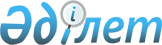 Қорғау шараларын жүзеге асыруға байланысты шығыстарды өтеу мәселелері бойынша 2006 жылғы 28 қарашадағы Қылмыстық сот ісін жүргізуге қатысушыларды қорғау туралы келісімді іске асыру туралы хаттаманы бекіту туралыҚазақстан Республикасы Президентінің 2017 жылғы 24 сәуірдегі № 464 Жарлығы.
      "Қазақстан Республикасының халықаралық шарттары туралы" 2005 жылғы 30 мамырдағы Қазақстан Республикасы Заңының 15-бабы 1) тармақшасына сәйкес ҚАУЛЫ ЕТЕМІН:
      1. 2016 жылғы 16 қыркүйекте Бішкек қаласында жасалған Қорғау шараларын жүзеге асыруға байланысты шығыстарды өтеу мәселелері бойынша 2006 жылғы 28 қарашадағы Қылмыстық сот ісін жүргізуге қатысушыларды қорғау туралы келісімді іске асыру туралы хаттама бекітілсін.
      2. Осы Жарлық қол қойылған күнінен бастап қолданысқа енгізіледі.
      РҚАО-ның ескертпесі!

      Келісімді іске асыру туралы хаттамасы РҚАО-ға келіп түскен жоқ.
					© 2012. Қазақстан Республикасы Әділет министрлігінің «Қазақстан Республикасының Заңнама және құқықтық ақпарат институты» ШЖҚ РМК
				Қазақстан Республикасының Президенті
мен Үкіметі актілерінің жинағында
жариялануға тиіс
      Қазақстан Республикасының
Президенті

Н.Назарбаев
